FOCUS  7: Terra NulliusOUTCOMECONTENTLEARNING SEQUENCERESOURCESHT2-3 A student describes people, events and actions related to world exploration and its effects.HT2-4 A student describes and explains effects of British colonisation in Australia.HT2-5 A student applies skills of historical inquiry & communication.Describe the nature of contact between Aboriginal people and/or Torres Strait Islander peoples and others, including Aboriginal resistance 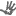 Explain the term terra nullius and describe how this affected the British attitude to Aboriginal and Torres Strait Islander peoples 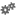 Use sources to identify different perspectives on the arrival of the British to Australia Outline the impact of early British colonisation on Aboriginal and Torres Strait Islander peoples' country Ignition Activity Definition Speed Dating Think Pair Share – brainstorm possible definitions for these words in pencil in their books or on a scrap of paper: Terra Nullius, habitation, uninhabited, crown, colonisation, invasion, resistance, conflict, ownership, property, perspective, culture, native title, possession, inhabitants, recognition, declaration and conquered. Have the students form two concentric circles. Half the class line up in one circle and the other half in the other.  Each person must have someone directly in front of them. Split the pairs up for this and they have to start at the person next to their partner.   Using a timer and a signal: the students on the inside circle are to rotate every thirty seconds to share their potential definition with the person in front of them from the outer circle until they are back with their original partner. Each pair records the information learned from the other people in the circle about what they believe is the definition. Repeat the process until all words have been reviewed. As a whole group review the correct definitions and provide a copy for their books. Correct any misinterpretations of the words.Activity 1: Aboriginal versus European View of the LandRead the worksheet  Aboriginal versus European View of the LandCreate a Venn Diagram of key words comparing and contrasting Aboriginal and Europeans View of the LandDiscussion: Why were these perspectives were destined to conflict? Activity 2: Terra Nullius and Native TitleRead the worksheet Land Belonging to No OneCreate a list of the three ways Captain Cook could have legally claimed Australia under European Law Using the words or synonyms of the words from the Speed Dating Activity, write a 1 page letter to Captain Cook outlining why he illegally claimed Australia under the law of Terra Nullius and denied Aboriginals Native Title. Review the “Bloody Boat People” political cartoon.  What is the author’s purpose of this image?  How does it challenge the traditional view of European Settlement?http://encyclopedia.kids.net.au/page/te/Terra_NulliusAboriginal Versus European View of the Land WorksheetLand Belonging to No One WorkSheetFOCUS 9: “Resistance and Revenge”FOCUS 9: “Resistance and Revenge”FOCUS 9: “Resistance and Revenge”FOCUS 9: “Resistance and Revenge”OUTCOMECONTENTLEARNING SEQUENCERESOURCESHT2-3 A student describes people, events and actions related to world exploration and its effects.HT2-4 A student describes and explains effects of British colonisation in Australia.HT2-5 A student applies skills of historical inquiry & communication. Describe the nature of contact between Aboriginal people and/or Torres Strait Islander peoples and others, including Aboriginal resistance Explain the term terra nullius and describe how this affected the British attitude to Aboriginal and Torres Strait Islander peoples Use sources to identify different perspectives on the arrival of the British to Australia Outline the impact of early British colonisation on Aboriginal and Torres Strait Islander peoples' country Ignition Activity: “Tomorrow When the War Began”Scenario: Australia has been ‘invaded’ by another country and set up a colony here. They have forced you from your homes, taken away your access to food, money and your home and killed your loved ones. How long would it take you to resist and seek revenge?  Activity 1: Pemulwuy Justice or War? Watch https://youtu.be/Zm_-RWYsfSo Listen to https://youtu.be/IR0AG72BMhoCreate a VIP review  the article Pemulwuy: Justice or War.  Choose your own Adventure: Option 1: Imagine you are Tedbury, Pemulwuy’s son and you have been asked by your children to describe the life and times of Pemulwuy and his actions. Create a story, poem or song you would tell Pemulwuy’s grandchildren about the life of their grandfather.Option 2: Create a script and record a news broadcast to appear on NITV news when the British return the head of Pemulwuy to the Bidjigal people. In your broadcast you need to provide a brief history of Pemulwuy and what this event means for Indigenous Australians. Option 3: You are an artist working for Australia Post or the Australian Mint. You have to create a series of stamps or one dollar coins to commemorate the life of Pemulwuy. Design a series of three stamps or one dollar coins to commemorate the life of Pemulwuy. Option 4: Imagine Governor King decided to just capture Pemulwuy and put him on trial for his crimes against the colony.  Prepare a file of evidence including an opening statement outlining the case for the Prosecution Team and for the Defence Team. .  Activity 2: Resistance, Massacres, Mayhem and Revengehttp://www.nma.gov.au/av/resistance/  Virtual Tour of the National Museum of Australia’s Resistance ExhibitionIn groups research the life of an Aboriginal Resistance Leader and their actions against the Europeans during the years of the Black Wars. Use the Aboriginal Resistance Leaders Sheet. https://youtu.be/Zm_-RWYsfSohttps://youtu.be/IR0AG72BMhoPemulwuy: Justice or War Sheethttp://www.nma.gov.au/av/resistance/Aboriginal Resistance Leaders Research Sheet